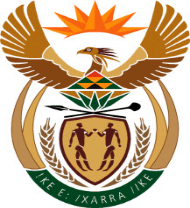 MINISTER IN THE PRESIDENCY:  PLANNING, MONITORING AND EVALUATIONREPUBLIC OF SOUTH AFRICAQUESTIONS FOR WRITTEN REPLY FRIDAY, 2 November 20183158.    Ms N V Mente (EFF) (p 1154)—Minister in The Presidency. [Interdepartmentally transferred from Public Service and Administration on 26 October 2018](a) What is the purpose of the Management Performance Assessment Tool (MPAT) in the annual evaluation cycle, (b) has the MPAT achieved its objective since it was established in 2011 and (c) what is the total cost of the MPAT in each year since 2011?                                        NW3534EREPLYThe purpose of the Management Performance Assessment Tool (MPAT) is to improve management practices within the National and Provincial Departments through the monitoring of defined standards and raising of awareness amongst departmental management. To facilitate the learning and improvement MPAT also identified and captured good practices in 42 case studies and had various events to disseminate the learnings. Some department have made MPAT scores part of their Annual Performance Plans and individual Performance Agreements however MPAT is not part of an annual evaluation cycle. The theory of change of MPAT identified that the compliance to policy requirements would result in the improvement of management practices.  The baseline data for the number of departments that achieving at least 3 in 50% of the standards assessed by MPAT was 38% in 2013 and this improved to 75% in 2017.  An independent implementation evaluation of MPAT in 2015 indicated that “Evidence shows that 97.8% of accounting officers surveyed consider MPAT results to be useful to some extent. Departments tend to utilise these results for raising awareness of management practice strengths and weaknesses, accountability as well as for undertaking improvements and corrections”. 
The following is a breakdown of the MPAT system development and maintenance cost included in the unit’s cost above:YearCost2012                  561 742,13 2013                  633 305,13 2014                  790 075,57 2015                  470 142,25 2016                  325 136,77 Grand Total               2 780 401,85 ApprovedNot ApprovedApprovedas amendedComment:Comment:Comment:Dr NC Dlamini-ZumaMinister in the Presidency:  Planning Monitoring and EvaluationComment:Comment:Comment:Date: Comment:Comment:Comment: